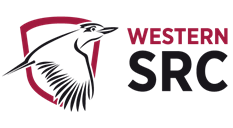 STUDENT REPRESENTATIVE COUNCIL DATE: 19 November 2021TIME: 3:30 PM – 5 PMNovember AgendaProcedural MattersWelcome, Introduction, and ApologiesAcknowledgement of Traditional Custodians of the LandDeclarations of InterestStarring of ItemsOrder of BusinessConfirmation of Previous Minutes Confirmation of Member ReportsAction Sheet from Previous Meeting General Business of the CouncilReport from the ChairReport from Student CommunityReport from CollectivesReport on SRC BudgetReports and Recommendations from SRC Committees
New Business of the CouncilOther BusinessNext Meeting and CloseAdditional DocumentsJuly Action SheetAugust Action SheetSeptember Action SheetOctober Action SheetJuly Action SheetJuly Action SheetJuly Action SheetActionResponsibilityCompletionRazin to follow up on Intersession Day Out after COVID-19 and get more info from Rameez.RazinPlanning for post COVIDCrystal to initiate a plan to advocate for Nirimba and Bankstown Campuses.CrystalOngoingStart an action group to enquire about residential student issues.AlannahOngoingAlannah to start a working group with all reps for the 'Happy Hour' initiativeAlannahOngoingAugust Action SheetAugust Action SheetAugust Action SheetActionResponsibilityCompletionCollective Officer Honorariums - Danielle to send a blanket email and organise a zoom meeting to discuss further.Danielle, Richard, Simon, SarahOngoing (readdress at Dec meeting)September Action SheetSeptember Action SheetSeptember Action SheetActionResponsibilityCompletionInternational Student Collective – working group and meetingLooreOngoingOctober Action SheetOctober Action SheetOctober Action SheetActionResponsibilityCompletionSRC newsletter – Alannah to discuss with Grant and SarahAlannahMuhammad is happy to pick up Anushka's action items.
MuhammadDash to provide feedback of the first study event next meeting.DashSRC team to collaborate on strategy building in sessions with Michael.Sarah, Alannah & VicHost ongoing discussions with international students and SRC reps. First meeting 25th Oct.Loore